ПРЕДВАРИТЕЛЬНАЯ ЗАЯВКА на участие в работе XXIV Международной научно-практической конференции11-15 октября 2024г., г. Сочи   ________________         _________________________      __________________________           дата                                     подпись                                                       ФИОЗаявку необходимо направить по электронной почте  или факсу E-mail: info@misba.ru                                                             Тел./Факс (861)232-66-37, 232-60-37Более подробная информация размещена на сайте www.misba.ru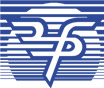 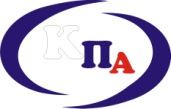 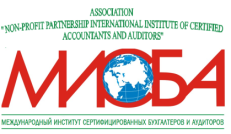 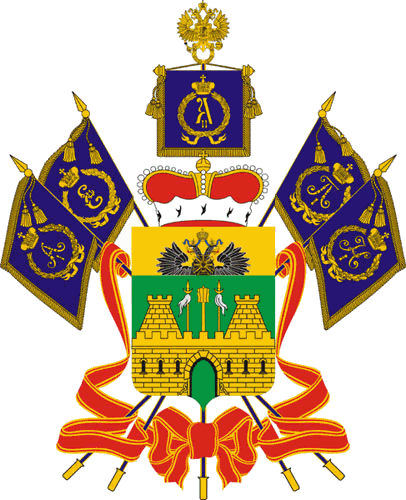 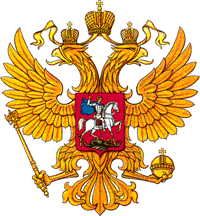 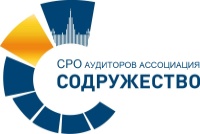 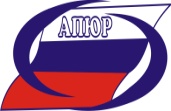 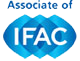 Ф.И.О____________________________________________________________________________________________________________________________________Город _______________________________________________________________________Город _______________________________________________________________________Город _______________________________________________________________________Наименование организации __________________________________________________________________________________________________________________________________Наименование организации __________________________________________________________________________________________________________________________________Наименование организации __________________________________________________________________________________________________________________________________Должность ___________________________Должность ___________________________Ученная степень _______________________Рабочий телефон ______________________Рабочий телефон ______________________Моб.телефон  _________________________E-mail: _______________________________E-mail: _______________________________